В соответствии с Федеральным  законом от 06.10.2003 года № 131-ФЗ «Об общих принципах организации местного самоуправления  в Российской Федерации» (с последующими изменениями), постановлением Правительства Республики Хакасия от 26 марта 2014 года № 127 «Об утверждении положения о порядке образования общественных советов при исполнительных органах государственной власти Республики Хакасия», руководствуясь статьей 66 Устава муниципального образования Усть -Абаканский район администрация Усть-Абаканского районаПОСТАНОВЛЯЕТ:Утвердить кандидатуры четырех членов Общественной палаты Усть-Абаканского района:-Кувалдина Лариса Викторовна - директор МБОУ «Усть-Абаканская ОШИ»; -Давидян Геннадий Юрьевич - начальник отдела военного комиссариата Республики Хакасия по «Усть-Абаканскому и Алтайскому районам, г. Сорск»; -Курбатова Татьяна Анатольевна - пенсионер;-Булгакова Александра Сергеевна - руководитель центра грудничкового плаванья «Рыбка»;Настоящее постановление направить на опубликование в газету «Усть – Абаканские известия» и разместить на официальном сайте администрации Усть – Абаканского района;Контроль за исполнением настоящего постановления возложить на Баравлеву  Е.Н. – заместителя Главы администрации Усть-Абаканского района по социальным вопросам.Глава Усть-Абаканского района						Е.В. Егорова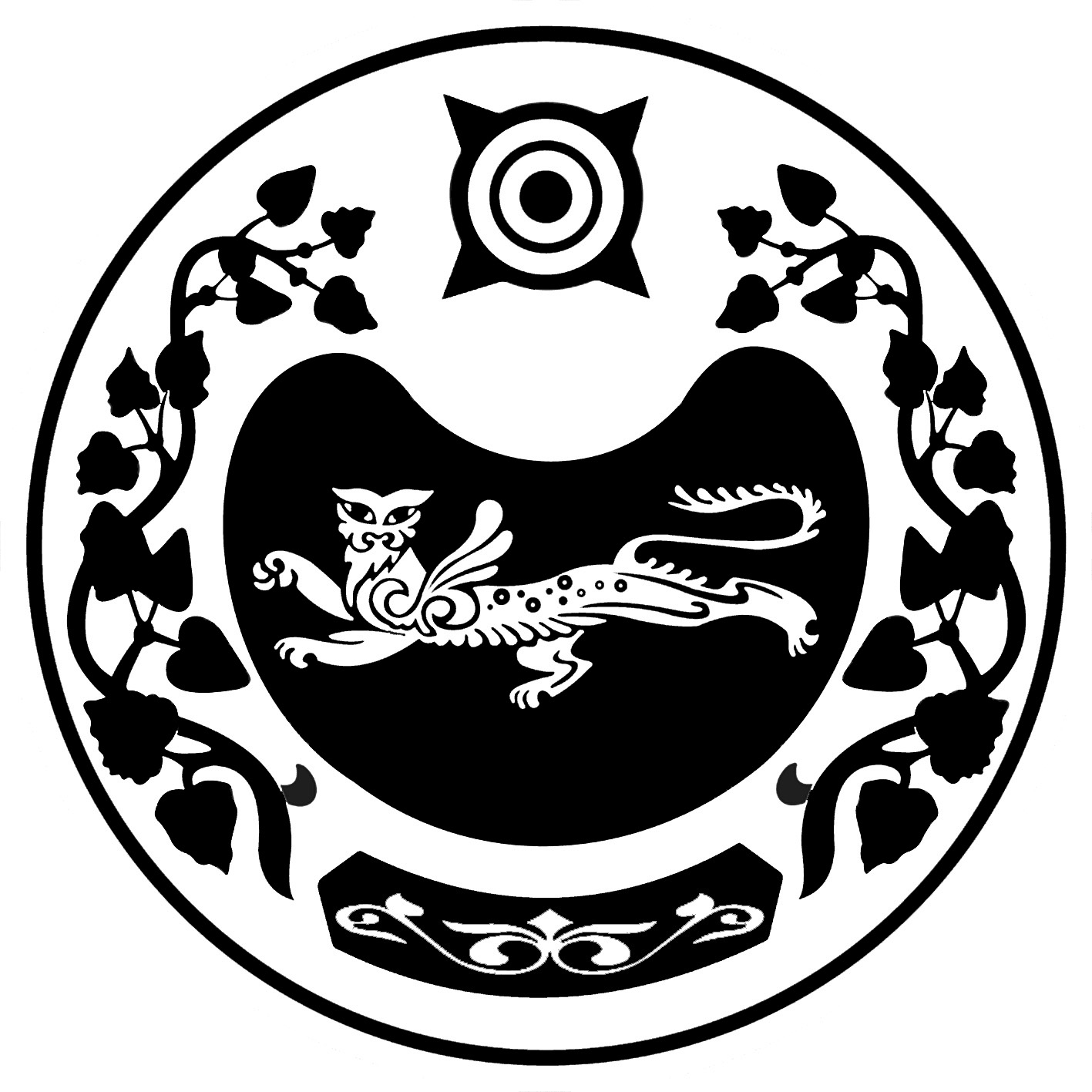 РОССИЯ ФЕДЕРАЦИЯЗЫХАКАС РЕСПУБЛИКАЗЫАUБАН ПИЛТIРIАЙМАUЫНЫY УСТАU-ПАСТААРОССИЙСКАЯ ФЕДЕРАЦИЯРЕСПУБЛИКА ХАКАСИЯАДМИНИСТРАЦИЯУСТЬ-АБАКАНСКОГО РАЙОНАП О С Т А Н О В Л Е Н И Еот 30.03.2017    	     №  252 - пр.п. Усть-АбаканП О С Т А Н О В Л Е Н И Еот 30.03.2017    	     №  252 - пр.п. Усть-АбаканО создании Общественной палаты муниципального образования Усть – Абаканский район